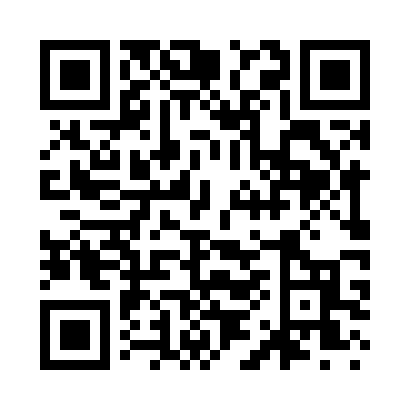 Prayer times for Althouse, Pennsylvania, USAWed 1 May 2024 - Fri 31 May 2024High Latitude Method: Angle Based RulePrayer Calculation Method: Islamic Society of North AmericaAsar Calculation Method: ShafiPrayer times provided by https://www.salahtimes.comDateDayFajrSunriseDhuhrAsrMaghribIsha1Wed4:526:161:135:048:119:352Thu4:506:141:135:048:129:373Fri4:496:131:135:048:139:384Sat4:476:121:135:048:149:395Sun4:466:111:135:058:159:416Mon4:446:101:135:058:169:427Tue4:436:091:135:058:179:438Wed4:416:081:135:058:189:459Thu4:406:061:135:068:199:4610Fri4:386:051:135:068:209:4711Sat4:376:041:125:068:219:4912Sun4:366:031:125:068:229:5013Mon4:346:021:125:078:239:5114Tue4:336:021:125:078:249:5315Wed4:326:011:135:078:259:5416Thu4:316:001:135:078:269:5517Fri4:295:591:135:088:279:5618Sat4:285:581:135:088:289:5819Sun4:275:571:135:088:299:5920Mon4:265:561:135:088:2910:0021Tue4:255:561:135:098:3010:0122Wed4:245:551:135:098:3110:0323Thu4:235:541:135:098:3210:0424Fri4:225:541:135:098:3310:0525Sat4:215:531:135:108:3410:0626Sun4:205:521:135:108:3410:0727Mon4:195:521:135:108:3510:0828Tue4:185:511:145:118:3610:1029Wed4:175:511:145:118:3710:1130Thu4:165:501:145:118:3810:1231Fri4:165:501:145:118:3810:13